Publicado en Albacete el 03/03/2021 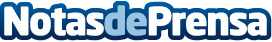 Diferencias entre el cafe de cápsulas y el de cafetera italiana según Cafeteraitaliana.proMuchas personas se preguntan cuál es la diferencia entre el café elaborado con una cafetera italiana y el elaborado por cápsulasDatos de contacto:Joaquín Gomez657456786Nota de prensa publicada en: https://www.notasdeprensa.es/diferencias-entre-el-cafe-de-capsulas-y-el-de Categorias: Nutrición Gastronomía Consumo http://www.notasdeprensa.es